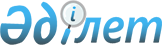 О внесении изменений в приказ Министра юстиции Республики Казахстан от 31 января 2012 года № 31 "Об утверждении Правил совершения нотариальных действий нотариусами"Приказ Министра юстиции Республики Казахстан от 27 августа 2021 года № 752. Зарегистрирован в Министерстве юстиции Республики Казахстан 31 августа 2021 года № 24155
      ПРИКАЗЫВАЮ:
      1. Внести в приказ Министра юстиции Республики Казахстан от 31 января 2012 года № 31 "Об утверждении Правил совершения нотариальных действий нотариусами" (зарегистрированный в Реестре государственной регистрации нормативных правовых актов № 7447) следующие изменения и дополнения:
      в Правилах совершения нотариальных действий нотариусами, утвержденных указанным приказом:
      абзац шестой пункта 44 изложить в следующей редакции:
      "Если брачным договором между супругами не установлен режим раздельной собственности, не подлежат нотариальному удостоверению:
      договоры по приобретению жилищ, в случае если один из супругов является временно пребывающим в Республике Казахстан иностранцем (статья 9 Закона Республики Казахстан "О правовом положении иностранцев");
      договоры по приобретению земельных участков, в случае если один из супругов является лицом, не имеющим право на приобретение такого земельного участка (статьи 23 и 24 Земельного кодекса Республики Казахстан).";
      пункт 49 изложить в следующей редакции:
      "49. Нотариус не удостоверяет отчуждение:
      1) земельных участков, предназначенных для ведения сельскохозяйственного производства, крестьянского или фермерского хозяйства, личного подсобного хозяйства, для лесоразведения, садоводства, и дачного строительства, иностранцам, лицам без гражданства, иностранным юридическим лицам, юридическим лицам Республики Казахстан с иностранным участием, международным организациям, научным центрам с международным участием, а также кандасам (статьи 23 и 24 Земельного кодекса Республики Казахстан);
      2) земельных участков сельскохозяйственного назначения иностранцам, лицам без гражданства, иностранным юридическим лицам, юридическим лицам Республики Казахстан с иностранным участием, международным организациям, научным центрам с международным участием, а также кандасам (статья 24 Земельного кодекса Республики Казахстан);
      3) земельных участков, предназначенных для ведения крестьянского или фермерского хозяйства, личного подсобного хозяйства, для садоводства и дачного строительства, негосударственным юридическим лицам (статья 23 Земельного кодекса Республики Казахстан);
      4) права постоянного землепользования иностранным землепользователям (статья 34 Земельного кодекса Республики Казахстан);
      5) права землепользования, принадлежащего государственным землепользователям, кроме случаев отчуждения права землепользования либо его залога, связанного с отчуждением либо залогом недвижимого имущества, находящегося на земельном участке, за исключением расположенного на землях особо охраняемых природных территорий (статья 39 Земельного кодекса Республики Казахстан).".
      2. Департаменту регистрационной службы и организации юридических услуг Министерства юстиции Республики Казахстан в установленном законодательством порядке обеспечить государственную регистрацию настоящего приказа.
      3. Контроль за исполнением настоящего приказа возложить на курирующего Вице-министра юстиции Республики Казахстан.
      4. Настоящий приказ вводится в действие по истечении десяти календарных дней после дня его первого официального опубликования.
					© 2012. РГП на ПХВ «Институт законодательства и правовой информации Республики Казахстан» Министерства юстиции Республики Казахстан
				
      Министр юстиции
Республики Казахстан 

М. Бекетаев
